INDICAÇÃO Nº 5760/2017Indica ao Poder Executivo Municipal que efetue a revitalização de canaleta em Rua localizada no Jardim Sartori.Excelentíssimo Senhor Prefeito Municipal, Nos termos do Art. 108 do Regimento Interno desta Casa de Leis, dirijo-me a Vossa Excelência para sugerir que, por intermédio do Setor competente, sejam realizados serviços de revitalização da canaleta localizada entre a Rua Uruguai com a Rua do Colômbia, Jardim Sartori.Justificativa:Conforme relatos dos moradores locais, o referido cruzamento vem sendo alvo de inúmeras reclamações, o movimento é considerado grande. Acidentes ocorrem no local com certa frequência, deixando a todos indignados com a situação.Plenário “Dr. Tancredo Neves”, em 12 de julho de 2.017.Gustavo Bagnoli-vereador-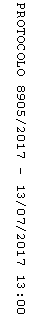 